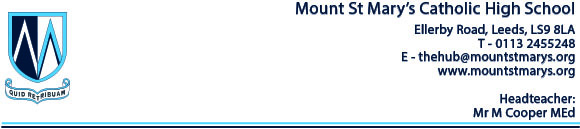 Dear Colleague,The Governors and Headteacher are excited at the prospect of recruiting a passionate Catholic leader, with the strategic vision and drive to contribute to our journey towards outstanding success.Following the recent retirement of a long serving, highly effective colleague and the successful progression of another colleague, we are looking to recruit two Deputy Headteachers.  Specific responsibilities will be negotiated in line with experience and expertise, however, the two roles will be responsible for delivering on the Quality of Education and Personal Development, Behaviour and Attitudes.  Are you highly ambitious for the students in your care?  Does your strategic thinking revise provision and impact positively upon students’ outcomes?  Can you add to and stretch the leadership in our school?During the last ten years the school has made significant impact, transforming the life chances of our young people, something of which we are immensely proud.We are a harmonious community with a staff dedicated to the education of the whole child and every child.  Staff and students are firmly at the forefront of our vision and, consequently, staff remain our most important resource. We firmly believe our students deserve the best and we are successful in recruiting such practitioners.As Deputy Headteacher, you will be committed to transforming and enhancing the character traits and aspiration of all across the school and, as such, you will have the knowledge and expertise to demonstrate that you will:Drive the school’s Catholic vision and expectations to have a significant impact on students’ life chances.Inspire, challenge and support others to enable them to achieve more than they ever thought possible;Be an outstanding leader, teacher and role model for all;Have a proven track record of leadership at middle or senior level;Nurture a culture of professional development that is integrated seamlessly in everyday practice;Be bold, optimistic and tenacious in setting and achieving high standards;Our students’ diverse cultural heritage brings a rich depth to our community experiences; feeding off the variety of languages, cultures and ethnic backgrounds.  Mount St Marys’ is a wonderful place to work and our students impress on local and national levels.We hope our determination to take the school to the next level is evident.  We recognise that this is by no means easy and demands a relentless focus on standards and improvement to get there and stay there.  The successful candidate will be someone who is genuinely up for the challenge.  In return, we can promise an investment in you and your future, offering a competitive remuneration, providing first class professional development and career opportunities.  We are working with children from all backgrounds, aged 11 to 16 and of all abilities, raising their expectations and working hard to prepare them for life beyond the school.  The position offers you an opportunity to showcase your talent and demonstrate your capacity to make a real impact in education, whilst providing a strong preparation for progression to Headship.We are delighted to have been named as a strategic partner in the newly formed Leeds Teaching School Hub.  This will see our involvement at the forefront of developments across the Leeds area in both the ECF and the provision for ECTs, whilst facilitating the delivery of the new suite of NPQs.Whilst the whole community is committed to continued and sustained excellence, we were delighted to be named in the latest 30 schools to be announced as beneficiaries of the DFE National Schools Rebuilding Programme.  This will see further significant improvements to the fabric of the school to support the excellent work undertaken within.Applying for a new role is a decision that comes with much thought and reflection and I hope that we have given you all the detail and information that supports you in making the decision to proceed with your application.  If you are seeking a career move, that will challenge and develop your skills for headship, where high standards and expectations are the norm, within a supportive and outward facing environment, then we would be delighted to hear from you and receive your completed application form by email to a.stubbs@mountstmarys.org by 9.00am on Tuesday 5 October 2021.Visits can be accommodated by prior arrangement with the Headteacher, Mark Cooper, who will be available to facilitate any visits requested.Yours sincerely,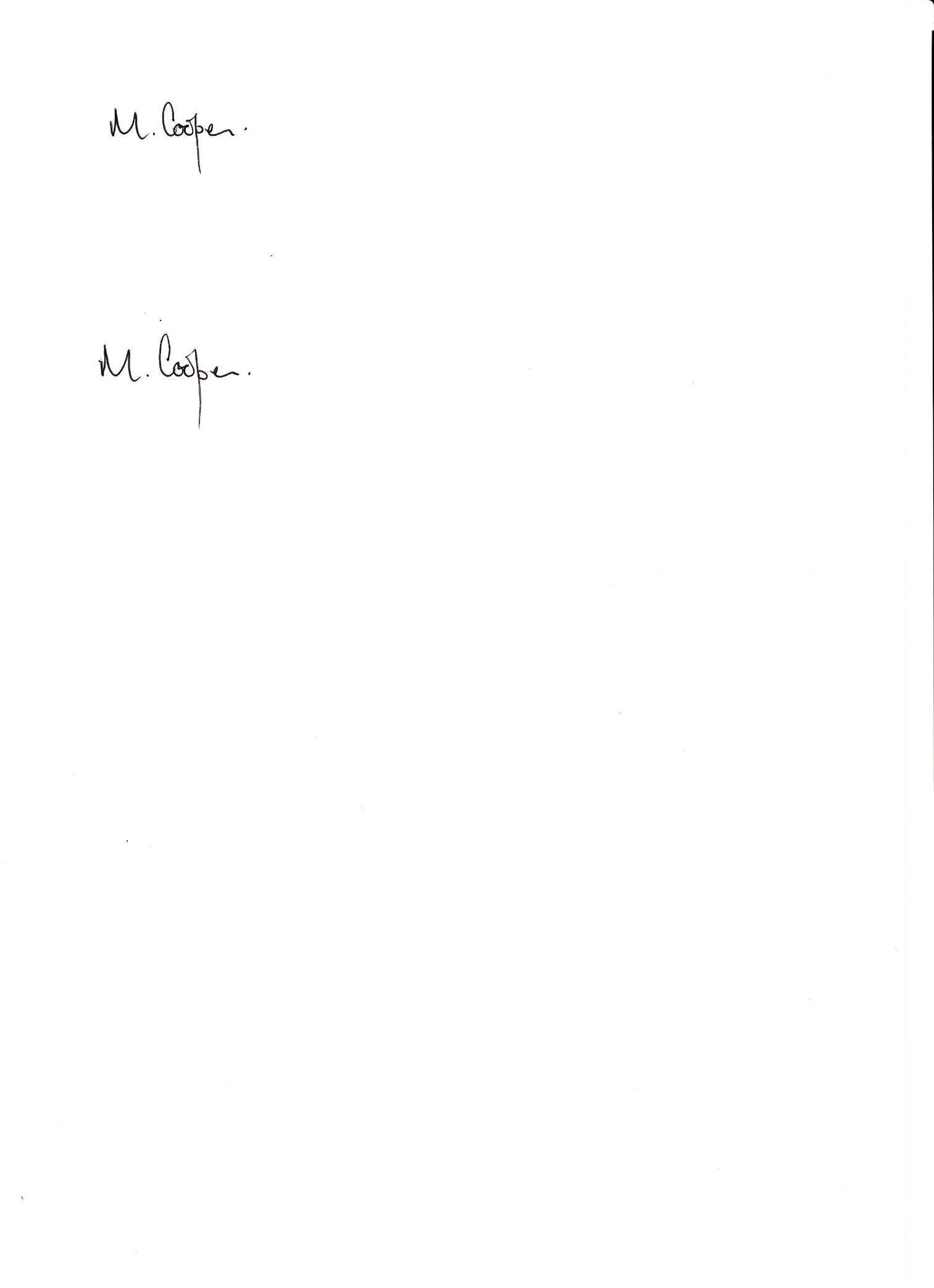 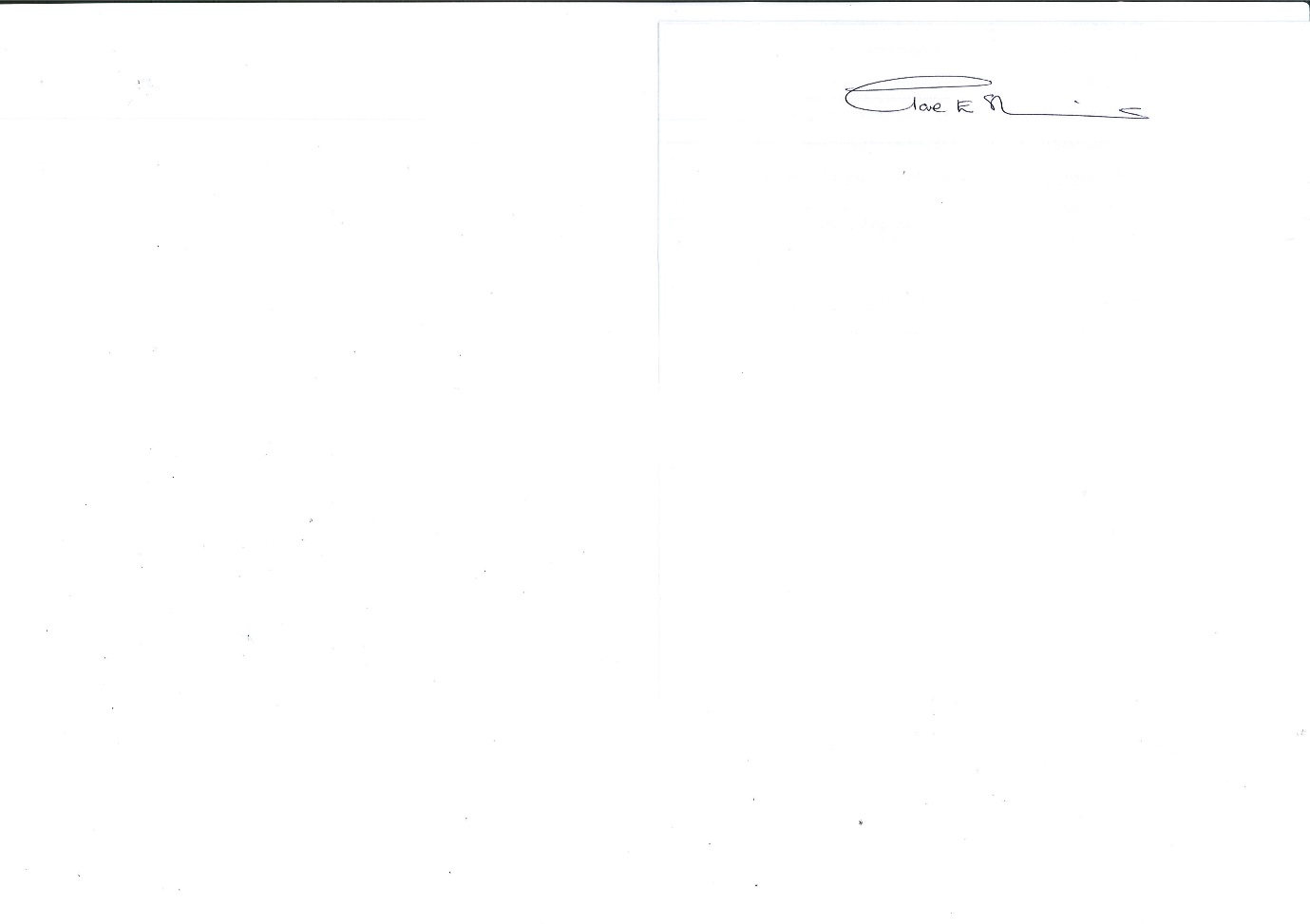 Clare Skinner	Mark CooperChair of Governors		 Headteacher	